											  N A C R T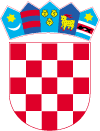       REPUBLIKA HRVATSKA     VARAŽDINSKA ŽUPANIJA         GRAD LEPOGLAVA       Antuna Mihanovića 12              42250 LepoglavaGradsko vijećeKlasa:350-02/15-01/1Urbroj:2186-016-01-16-____Lepoglava, _______ 2016. Na temelju članka 86. stavak 3., članka 198. stavak 3. i članka 113. stavak 1. Zakona o prostornom uređenju ("Narodne novine" broj 153/13.), te članka 22. Statuta Grada Lepoglave ("Službeni vjesnik Varaždinske županije" broj 6/13, 20/13, 33/13 i 31/14 - pročišćeni tekst), a po prethodno pribavljenom mišljenju Upravnog odjela za poljoprivredu i zaštitu okoliša Varaždinske županije (Klasa: 351-04/16-01/6, Ur. broj: 2186/1-05/2-16-4 od 10.05.2016. god.), Gradsko vijeće Grada Lepoglave na sjednici održanoj dana  ____________2016. godine donosi O D L U K Uo izradi III. Izmjena i dopuna  Prostornog plana uređenja Grada Lepoglave1. PRAVNA OSNOVA ZA IZRADU I DONOŠENJE III. IZMJENA I DOPUNA PROSTORNOG PLANAČlanak 1. 	Temeljem članka 198. stavak 3., članka 113. stavak 1. i članka 86. stavak 3. Zakona o prostornom uređenju ("Narodne novine" broj 153/13 - u daljnjem tekstu: Zakon), Gradsko vijeće Grada Lepoglave pokreće ovom Odlukom izradu III. Izmjena i dopuna Prostornog plana uređenja Grada Lepoglave ("Službeni vjesnik Varaždinske županije", br. 16/03, 27/07 i 16A/14.) - u daljnjem tekstu: III. Izmjene i dopune Plana.	U prethodnom postupku prije donošenja ove Odluke pribavljeno je mišljenje Upravnog odjela za poljoprivredu i zaštitu okoliša Varaždinske županije sukladno posebnim zakonima kojima se uređuje zaštita okoliša i prirode, a temeljem članka 86. stavak. 3. Zakona o prostornom uređenju. Slijedom pribavljenog mišljenja Upravnog odjela za poljoprivredu i zaštitu okoliša Varaždinske županije (Klasa: 351-04/16-01/6 Ur.broj: 2186/1-05/2-16-2 od 19.02.2016. god.), proveden je postupak ocjene o potrebi provedbe strateške procjene utjecaja na okoliš, te je dobiveno mišljenje Upravnog odjela za poljoprivredu i zaštitu okoliša Varaždinske županije (Klasa: 351-04/16-01/6 Ur. broj: 2186/1-05/2-16-4 od 10.05.2016. godine. Temeljem provedenog postupka i mišljenja Upravnog odjela za poljoprivredu i zaštitu okoliša Varaždinske županije, gradonačelnik Grada Lepoglave donio je Odluku kojom je utvrđeno da nije potrebno provesti stratešku procjenu utjecaja na okoliš Nacrta Odluke o izradi III. Izmjena i dopuna Prostornog plana uređenja Grada Lepoglave. Članak 2.III. Izmjene i dopune Plana izradit će se i provoditi u skladu s odredbama Zakona o prostornom uređenju (odgovarajućom primjenom odredbi članaka od 81. do 113., te članka 198.) i odredbama Pravilnika o sadržaju, mjerilima kartografskih prikaza, obveznim prostornim pokazateljima i standardu elaborata prostornih planova („Narodne novine“ broj 106/98., 39/04., 45/04. – ispravak) u dijelu u kojem nisu u suprotnosti s odredbama rečenog Zakona, kao i u skladu s odredbama posebnih propisa, strategija, planova i drugih dokumenata koje će u postupku odrediti nadležna javnopravna tijela.2. RAZLOZI IZRADE I DONOŠENJA  III. IZMJENA I DOPUNA PROSTORNOG PLANA Članak 3.	Postojeći Plan je donesen od strane Gradskog vijeća Grada Lepoglave 2003. godine,  te je mijenjan i dopunjavan 2007. i 2014. godine.Razlog za pokretanje postupka izrade III. Izmjena i dopuna Plana je potreba ugradnje u Plan trase planiranog magistralnog plinovoda Lepoglava - Krapina (Đurmanec) DN 250/50, iskazana i predložena od strane nadležnog javnopravnog tijela (Plinacro d.o.o. - Operator plinskog transportnog sustava u RH), a temeljena na razvojnim planovima plinskog transportnog sustava (Desetogodišnji plan razvoja plinskog transportnog sustava Republike Hrvatske 2015. – 2024.).3.  OBUHVAT III. IZMJENA I DOPUNA  PROSTORNOG PLANA Članak 4.III. Izmjene i dopune Plana se obuhvatit će ugradnju u Plan planirane trase magistralnog plinovoda Lepoglava – Krapina (Đurmanec) DN 250/50 (u dijelu koji prolazi područjem Grada Lepoglave), uključivo potrebne uvjete i mjere provedbe zahvata i zaštite prostora, te vezano uz planiranje ove trase, a prema potrebi, i eventualno manja preoblikovanja građevinskih područja u naseljima Lepoglava i Vulišinec. III. ciljanim Izmjenama i dopunama Plana obuhvatit će se prema potrebi i drugi elementi planirani važećim Planom, na koje planiranje trase magistralnog plinovoda može imati utjecaja, a ovisno o zahtjevima tijela i osoba koje će sudjelovati u postupku. Vezano uz navedene izmjene i dopune izvršit će se odgovarajuće izmjene i dopune u pojedinim odgovarajućim grafičkim prikazima i u Odredbama za provođenje, te eventualno Obrazloženju Plana.4. SAŽETA OCJENA STANJA U OBUHVATU III. IZMJENA I DOPUNA PROSTORNOG PLANA Članak 5.U važećem Planu ugrađena je trasa postojećeg magistralnog plinovoda Varaždin – Cerje Tužno – Lepoglava DN 150/50 do mjerno redukcijske stanice u Lepoglavi, te je predmetni planirani nastavak magistralnog plinovoda prema Krapini potrebno ugraditi u Plan u postupku ovih III. Izmjena i dopuna Plana. Područjem Grada Lepoglave prolazio bi samo manji dio navedenog magistralnog plinovoda (u dužini nešto više od 2,8 km).Područje na kojem se predlaže trasa navedenog planirana magistralnog plinovoda važećim Planom definirano je najvećim dijelom kao „ostalo poljoprivredno tlo, šume i šumsko zemljište“, te manjim dijelom kao „poljoprivredno tlo osnovne namjene -  vrijedno obradivo tlo“, a vrlo malim dijelom (na dvije lokacije) predložena trasa prolazi planiranim građevinskim područjem naselja, odnosno gospodarske namjene (neizgrađeni dijelovi). Navedena trasa (uključivo propisani zaštitni koridori) prolazi u blizini postojećeg groblja i zatečene izgradnje izvan građevinskog područja u naselju Vulišinec.  Predložena trasa magistralnog plinovoda presijeca planiranu trasu Zagorske brze ceste, rijeku Bednju i manje vodotoke, te trase pojedine postojeće i planirane prometne i komunalne infrastrukture, a samo malim dijelom ulazi u Kontaktno područje planiranog Parka prirode/Regionalnog parka. Navedena trasa malim dijelom prolazi potencijalno plavnim područjem (za 50 i 100 godišnje vode), kao i inženjersko-geološki nestabilnim područjem uz rijeku Bednju. Predložena trasa magistralnog plinovoda ne prolazi područjima zaštićenim temeljem Zakona o zaštiti prirode niti područjima ekološke mreže – Natura 2000 (udaljena je više od 1000 m od zone geološkog spomenika prirode – Gaveznica – Kameni Vrh, te cca 300 m u najbližem dijelu od POVS područja HR 2001409 – Livade uz Bednju II i više od 1800 m od područja HR 2000371 – Vršni dio Ivančice). U naravi se na predmetnom području nalaze uglavnom livade i oranice, te manji šumarak, a područje presijeca rijeka Bednja i drugi manji vodotoci.5. CILJEVI I PROGRAMSKA POLAZIŠTA III. IZMJENA I DOPUNA PROSTORNOG PLANA Članak 6.	Osnovni cilj ovih III. Izmjena i dopuna Plana je osigurati mogućnost izgradnje planiranog magistralnog plinovoda Lepoglava - Krapina (Đurmanec) DN 250/50 u dijelu koji prolazi područjem Grada Lepoglave, i to od postojeće lokacije mjerno redukcijske stanice u Lepoglavi prema području Općine Bednja i dalje prema Krapinsko-zagorskoj županiji. Osnovni cilj će se omogućiti kroz ugradnju trase u Plan, te uz propisivanje odgovarajućih uvjeta i određenja za provedbu zahvata i zaštitu prostora. Vezano uz osnovni cilj ugradnje trase magistralnog plinovoda, prema potrebi izvršit će se usklađenje i drugih elemenata definiranih Planom na koje planiranje ove trase ima utjecaja (eventualno preoblikovanje građevinskog područja, usklađenje druge infrastrukture, te poljoprivrednog i šumskog zemljišta, kao i drugo prema potrebi i ovisno o zahtjevima javnopravnih tijela). Programsko polazište za planiranje ove trase je prijedlog dobiven od javnopravnog tijela nadležnog za plinski transportni sustav u Republici Hrvatskoj - Plinacra d.o.o. Ovaj magistralni plinovod planiran je Desetogodišnjim planom razvoja plinskog transportnog sustava Republike Hrvatske 2015. – 2024., s ciljem optimizacije i podizanja sigurnosti postojećeg 50 barskog sustava, te se predviđa njegova izgradnja i stavljanje u uporabu u razdoblju 2019.-2020. godine. Predmetni plinovod smatra se zahvatom od državnog značaja sukladno Uredbi o određivanju građevina, drugih zahvata u prostoru i površine državnog i područnog (regionalnog) značaja (NN br. 37/14.).6. POPIS SEKTORSKIH STRATEGIJA, PLANOVA, STUDIJA I DRUGIH DOKUMENATA PROPISANIH POSEBNIM ZAKONIMA KOJIMA, ODNOSNO U SKLADU S KOJIMA SE UTVRĐUJU ZAHTJEVI ZA IZRADU III. IZMJENA I DOPUNA PROSTORNOG PLANA Članak 7.	S obzirom da se ove III. Izmjene i dopune Plana odnose samo na planiranje magistralnog plinovoda od Lepoglave prema Krapini, zahtjevi će se utvrđivati temeljem strategija, planova, studija i drugih dokumenata iz pojedinih područja koji su od značaja za III. Izmjene i dopune Plana i na koje III. Izmjene i dopune Plana mogu imati utjecaja. Nadležna javnopravna tijela iz članka 9. ove Odluke će procijeniti na temelju kojih strategija, planova, studija i drugih dokumenata iz svoje nadležnosti će utvrđivati svoje zahtjeve za izradu III. Izmjena i dopuna Plana. 7. NAČIN PRIBAVLJANJA STRUČNIH RJEŠENJAČlanak 8.	Ne procjenjuje se potrebnim pribavljati nova stručna rješenja i podloge za izradu ovih III. Izmjena i dopuna Plana, već će se koristiti postojeća dokumentacija i podaci.Stručno rješenje temeljit će se na predloženom rješenju dobivenom od nadležnog javnopravnog tijela za plinski transportni sustav – Plinacra d.o.o.Prema potrebi koristit će se i ostala raspoloživa dokumentacija i podaci, te planske smjernice i propisani dokumenti sadržani u Informacijskom sustavu prostornog uređenja, kao i podaci i dokumentacija koje će dostaviti javnopravna tijela određena posebnim propisima u okviru svojih zahtjeva, a prema sektorskim strategijama, planovima, studijama i drugim dokumentima iz područja svog djelovanja, odnosno podaci koji su javno dostupni na  mrežnim stranicama javnopravnih tijela.8. POPIS TIJELA I OSOBA ODREĐENIH POSEBNIM PROPISIMA KOJA DAJU ZAHTJEVE (PODATKE, PLANSKE SMJERNICE I PROPISANE DOKUMENTE) ZA IZRADU PROSTORNOG PLANA IZ PODRUČJA SVOG DJELOKRUGA, TE DRUGIH SUDIONIKA KOJI ĆE SUDJELOVATI U IZRADI III. IZMJENA I DOPUNA PLANAČlanak 9.		U postupku izrade III. Izmjena i dopuna Plana tražit će se zahtjevi (podaci, planske smjernice i drugi propisani dokumenti), od sljedećih javnopravnih tijela koja daju zahtjeve temeljem posebnih propisa, odnosno drugih sudionika koji će sudjelovati u izradi:Javnopravna tijela koja daju zahtjeve temeljem posebnih propisa (te ujedno daju mišljenja ili suglasnosti):MINISTARSTVO POLJOPRIVREDE, Ulica grada Vukovara 78, 10000 Zagreba)  Uprava poljoprivrede i prehrambene industrije, Ul. Grada Vukovara 78, Zagreb – daje mišljenje temeljem čl. 17. st. 1. Zakona o poljoprivrednom zemljištu (NN br. 39/13. i 48/15.) b)  Uprava šumarstva, lovstva i drvne industrije, Planinska ulica 2a, Zagreb – daje prethodno mišljenje temeljem čl. 37. st. 4. Zakona o šumama (NN br. 140/05., 82/06., 129/08., 80/10., 124/10., 25/12. i 94.14.) HRVATSKE VODE, Vodnogospodarski odjel za Muru i Gornju Dravu, Međimurska 26 b, Varaždin – daju mišljenje temeljem čl. 36. st. 7. Zakona o vodama (NN br. 153/09., 130/11., 56/13. i 14/14.) MINISTARSTVO ZAŠTITE OKOLIŠA I PRIRODE, Radnička cesta 80, 10 000 ZagrebUprava za zaštitu prirode – daje prethodnu suglasnost temeljem čl. 22. st. 2. Zakona o zaštiti prirode (NN br. 80/13.) MINISTARSTVO KULTURE, Uprava za zaštitu kulturne baštine, Konzervatorski odjel u Varaždinu, Gundulićeva 2, 42 000 Varaždin- daje suglasnost temeljem čl. 56. stavka 3. Zakona o zaštiti i očuvanju kulturnih dobara (NN br. 69/99., 151/03., 157/03., 87/09., 88/10., 61/11., 25/12., 136/12., 157/13., 152/14. i 98/15.) DRŽAVNA UPRAVA ZA ZAŠTITU I SPAŠAVANJE, Područni ured za zaštitu i  spašavanje Varaždin, Odjel za zaštitu i spašavanje, Kratka 1, 42 000 Varaždin- daje suglasnost temeljem čl. 12. Zakona o sustavu civilne zaštite (NN br. 82/15.)HRVATSKA REGULATORNA AGENCIJA ZA MREŽNE DJELATNOSTI, Ul. Roberta Frangeša Mihanovića 9, 10 110 Zagreb - daje prethodno mišljenje temeljem čl. 25. st. 3. Zakona o elektroničkim komunikacijama (NN br. 73/08., 90/11., 133/12., 80/13. i 71/14.) DRŽAVNI URED ZA UPRAVLJANJE DRŽAVNOM IMOVINOM, Ivana Lučića 6, 10 000 Zagreb  – daje mišljenje temeljem čl. 18. st. 5 Zakona o upravljanju i raspolaganju imovinom u vlasništvu Republike Hrvatske (NN br. 94/13.).Ostali sudionici od kojih će se tražiti zahtjevi (za koja posebnim propisima nije propisana obaveza pribavljanja mišljenja ili suglasnosti u postupku donošenja prostornog plana, već davanje mišljenja u javnoj raspravi temeljem čl. 101. st. 1. Zakona o prostornom uređenju) MINISTARSTVO UNUTARNJIH POSLOVA, Policijska uprava Varaždinska, Odjel zajedničkih i upravnih poslova,  A. Cesarca 18, Varaždin HRVATSKE CESTE d.o.o. za upravljanje, građenje i održavanje državnih cesta, Sektor za strateško planiranje i razvoj i studije, Odjel za strateško planiranje i razvoj, Vončinina 3, Zagreb,ŽUPANIJSKA UPRAVA ZA CESTE VARAŽDINSKE ŽUPANIJE, Gajeva 2,VaraždinHRVATSKI OPERATOR PRIJENOSNOG SUSTAVA d.o.o., Sektor za izgradnju i investicije, Kupska 4, Zagreb HEP-Operator distribucijskog sustava d.o.o., Sektor za investicije i izgradnju, Ulica grada Vukovara 37, 10 000 ZagrebHEP - Operator distribucijskog sustava d.o.o.,  Elektra Varaždin, Kratka 3, Varaždin HRVATSKI TELEKOM d.d, Ulica Roberta Frangeša Mihanovića 9, Zagreb HRVATSKI TELEKOM d.d, Regija Sjever, Optujska 82, VaraždinHRVATSKE ŠUME d.o.o. Uprava šuma, Podružnica Koprivnica, I. Meštrovića 28, KoprivnicaHRVATSKE ŠUME d.o.o. Uprava šuma, Podružnica Koprivnica – Šumarija Ivanec, V. Nazora 48, IvanecHRVATSKE VODE, Vodnogospodarska ispostava za slivno područje „Plitvica-Bednja“, Međimurska 26 b, VaraždinPLINACRO d.o.o., Savska 88a, 10 000 Zagreb TERMOPLIN d.d., Špinčićeva 78, Varaždin,VARKOM d.d., Trg bana Jelačića 15, Varaždin,IVKOM d.d., V. Nazora 96 b, Ivanec,URED DRŽAVNE UPRAVE U VARAŽDINSKOJ ŽUPANIJI, Služba za gospodarstvo i imovinsko-pravne odnose, Odjel za imovinsko-pravne poslove, poslove rudarstva, poljoprivrede i šumarstva, Varaždin, S. Vraza 4 VARAŽDINSKA ŽUPANIJA, Franjevački trg 7, Varaždin,Upravni odjel za poljoprivredu i zaštitu okoliša, Upravni odjel za gospodarstvo, regionalni razvoj i europske integracije, 	Upravni odjel za prostorno uređenje i graditeljstvo, VARAŽDINSKA ŽUPANIJA, Upravni odjel za prostorno uređenje i graditeljstvo, Ispostava Ivanec, Đ. Arnolda 9, IvanecJAVNA USTANOVA ZA UPRAVLJANJE ZAŠTIĆENIM PRIRODNIM VRIJEDNOSTIMA NA PODRUČJU VARAŽDINSKE ŽUPANIJE,  Kratka 1, Varaždinsusjedne jedinice lokalne samouprave.Ako se tijekom izrade  III. Izmjena i dopuna Plana ukaže potreba, u postupak izrade mogu se uključiti i drugi sudionici. Članak 10.	Rok za dostavu zahtjeva za izradu III. Izmjena i dopuna Plana je 15 dana od dana dostave ove Odluke. U slučaju da tijela i osobe iz članka 9. ove Odluke ne dostave svoje zahtjeve u navedenom roku smatrat će se da ih nemaju.9. 	PLANIRANI ROKOVI ZA IZRADU III. IZMJENA I DOPUNA PLANA, ODNOSNO NJEGOVIH POJEDINIH FAZA Članak 11.	Izrada III. Izmjena i dopuna Plana odvijat će se u slijedećim osnovnim fazama:I. faza: Pripremne radnje – obuhvaćaju objavu Odluke o izradi III. Izmjena i dopuna Plana (u službenom glasilu i na web stranicama Grada i Županije), obavještavanje javnosti i susjednih JLS, te dostavu Odluke javnopravnim tijelima s pozivom za dostavu zahtjeva za izradu III. Izmjena i dopuna Plana i prikupljanje tih zahtjeva, kao i dostavu Odluke o izradi Hrvatskom Zavodu za prostorni razvoj radi objave u Informacijskom sustavu prostornog uređenja, te odabir izrađivača. Napomena: I. fazu provodi Nositelj izrade, a postupci i rokovi te faze su definirani u  članku 12. ove Odluke. II., III. i IV. faza izrade, u dijelu koji su u nadležnosti Stručnog izrađivača, a ovise i o tijeku postupka koji provodi Nositelj izrade, provodit će se prema okvirnim rokovima navedenim u okviru tih faza u ovom članku:II. faza: Nacrt prijedloga i prijedlog plana za javnu raspravuIzrada Nacrta prijedloga u skladu s ovom Odlukom i zahtjevima javnopravnih tijela koja sudjeluju u postupku izrade - Izrada Nacrta prijedloga započinje nakon što Nositelj izrade pribavi i dostavi Stručnom izrađivaču zahtjeve za izradu III. Izmjena i dopuna Plana (podatke, planske smjernice i propisane dokumente) od pozvanih javnopravnih tijela iz članka 9. ove Odluke i provodit će se u trajanju do 50 radnih dana. Utvrđivanje Prijedloga za javnu raspravu i provođenje javne rasprave – Prijedlog III. Izmjena i dopuna Plana za javnu raspravu utvrđuje gradonačelnik Grada Lepoglave, a Stručni izrađivač izrađuje elaborat Prijedloga III. Izmjena i dopuna Plana za javnu raspravu i dostavlja ga Nositelju izrade koji organizira i provodi javnu raspravu. U okviru javne rasprave Prijedlog III. Izmjena i dopuna Plana stavlja se na javni uvid, uz posebnu obavijest o održavanju javne rasprave javnopravnim tijelima koja su pozvana za dostavu zahtjeva za izradu III. Izmjena i dopuna Plana, te se održava javno izlaganje.izrada Prijedloga za javnu raspravu (koji sadrži tekstualni i grafički dio, te obrazloženje i sažetak za javnost) u skladu s aktom gradonačelnika o utvrđivanju Prijedloga, a izradit će se u roku do 20 radnih dana i dostaviti Nositelju izrade radi organiziranja i provođenja javne rasprave i stavljanja na javni uvid. Tijekom javne rasprave u javnom izlaganju radi obrazloženja rješenja, smjernica i mjera sudjeluju: Nositelj izrade, Stručni izrađivač, odnosno imenovani odgovorni voditelj izrade III. Izmjena i dopuna Plana, a po potrebi i drugi stručnjaci koji su sudjelovali u izradi. Priprema Izvješća o javnoj raspravi – Nositelj izrade prikuplja primjedbe, prijedloge i mišljenja, te ih dostavlja izrađivaču. Izrađivač tj. odgovorni voditelj u suradnji s Nositeljem izrade obrađuje primjedbe i prijedloge dane u javnoj raspravi, kao i mišljenja javnopravnih tijela, te priprema Izvješće o javnoj raspravi, koje se objavljuje na oglasnoj ploči i mrežnim stranicama Nositelja izrade i u Informacijskom sustavu prostornog uređenja. Izvješće o javnoj raspravi izradit će se u roku od najduže 15 dana od isteka roka za primanje mišljenja, primjedbi i prijedloga. Napomena: U slučaju potrebe može se ponoviti javna rasprava (ako se Prijedlog plana zbog prihvaćanja mišljenja, prijedloga i primjedbi u javnoj raspravi ili iz drugih razloga promijeni tako da nova rješenja ne budu u skladu s programskim polazištima iz Odluke o izradi, ako se promijeni granica građevinskog područja ili se promjenom utječe na vlasničke odnose). Javna rasprava se može ponoviti najviše tri puta nakon čega se donosi nova odluka o izradi i provodi novi postupak. U slučaju potrebe ponavljanja javne rasprave odgovarajuće će se ponoviti navedeni postupci i rokovi koji se odnose na javnu raspravu.III. faza: Nacrt konačnog prijedloga i konačni prijedlog planaIzrada Nacrta konačnog prijedloga – stručni izrađivač u suradnji s Nositeljem izrade izrađuje Nacrt konačnog prijedloga III. Izmjena i dopuna Plana u skladu s Izvješćem o javnoj raspravi (prihvaćenim očitovanjima, primjedbama i prijedlozima, kao i mišljenjima javnopravnih tijela), te se Nacrt konačnog prijedloga i Izvješće o javnoj raspravi s nacrtom Odluke o donošenju dostavlja gradonačelniku radi utvrđivanja Konačnog prijedloga III. Izmjena i dopuna Plana.- Nacrt konačnog prijedloga III. Izmjena i dopuna Plana izradit će se u roku do 30 radnih dana.	Izrada elaborata Konačnog prijedloga nakon njegova utvrđivanja, a po dostavi tog akta Stručni izrađivač izrađuje Konačni prijedlog III. Izmjena i dopuna Plana u roku do 20 radnih dana i dostavlja ga Nositelju izrade radi pribavljanja mišljenja Županijskog zavoda za prostorno uređenjeU okviru ove faze Nositelj izrade dostavlja sudionicima javne rasprave pisanu obavijest s obrazloženjem o razlozima neprihvaćanja, odnosno djelomičnog prihvaćanja primjedbi i prijedloga, odnosno mišljenja.IV. faza: Pribavljanje mišljenja, donošenje plana i objavaPribavljanje mišljenja Županijskog zavoda u pogledu usklađenosti konačnog prijedloga III. Izmjena i dopuna Plana s Prostornim planom Županije - ukoliko je Županijski zavod izrađivač ili koordinator izrade tada mišljenje nije potrebno.Donošenje III. Izmjena i dopuna Plana (Odluke o donošenju) na Gradskom vijeću Grada Lepoglave i objava Odluke o donošenju u službenom glasilu – Konačni prijedlog III. Izmjena i dopuna Plana s nacrtom Odluke o donošenju upućuje se Gradskom vijeću na donošenje nakon pribavljanog mišljenja Županijskog zavoda na Konačni prijedlog III. Izmjena i dopuna Plana, a nakon donošenja Odluka se objavljuje u službenom glasiluIzrada i isporuka usvojenih III. Izmjena i dopuna Plana – nakon što  Gradsko vijeće usvoji III. Izmjena i dopuna Plana i Odluka o donošenju bude objavljena u službenom glasilu (odnosno zaprimljeno službeno glasilo u kojem je objavljena Odluka o donošenju) Stručni izrađivač dopunjuje i kompletira dokumentaciju, izrađuje izvornik i odgovarajući broj preslika elaborata, te ih dostavlja  Nositelju izrade u analognom i digitalnom obliku u roku do 10 radnih dana radi dostave nadležnim tijelima sukladno Zakonu. Objava pročišćenog teksta odredbi za provođenje – Gradsko vijeće dužno je objaviti pročišćeni tekst odredbi za provođenje III. Izmjena i dopuna Plana na način propisan za Odluku o donošenju prostornog plana. Detaljniji rokovi unutar pojedinih faza mogu se definirati ugovorom / sporazumom o izradi III. Izmjena i dopuna Plana.Članak 12.Ostali postupci i rokovi koje će prema propisima o prostornom uređenju provoditi Nositelj izrade, odnosno Gradsko vijeće Grada Lepoglave, a nisu sadržani u članku 11. ove Odluke okvirno su: Dostava Odluke o izradi III. Izmjena i dopuna Plana svim javnopravnim tijelima iz članka 9. ove Odluke u roku od 7 dana od dana objave s pozivom da mu u roku od najviše 15 dana dostave zahtjeve (podatke, planske smjernice i propisane dokumente koji nisu sadržani u Informacijskom sustavu prostornog uređenja) za izradu III. Izmjena i dopuna Plana. Ukoliko pozvana tijela i osobe ne dostave zahtjeve u tom roku, smatrat će se da ih nemaju. Nositelj izrade Odluku dostavlja i Hrvatskom Zavodu za prostorni razvoj u istom roku, a radi objave u Informacijskom sustavu prostornog uređenja. (Obaveza prema članku 86., 88. i 90. Zakona o prostornom uređenju). Istovremeno s postupkom i rokom iz stavka 1. ovog članka Nositelj izrade obavještava javnost na web stranici Grada (Obaveza prema članku 88. Zakona o prostornom uređenju). Prema ocjeni Nositelja izrade moguće je obavještavanje javnosti kroz dnevni i/ili tjedni tisak. Susjedne JLS moraju se pismenim putem obavijestiti o izradi III. Izmjena i dopuna Plana. Nositelj izrade dostavlja gradonačelniku Nacrt prijedloga III. Izmjena i dopuna Plana u najkraćem roku od zaprimanja istog od strane izrađivača, a gradonačelnik će utvrditi Prijedlog III. Izmjena i dopuna Plana za javnu raspravu u najkraćem roku. (Obaveza prema članku 95. Zakona o prostornom uređenju).O Prijedlogu III. Izmjena i dopuna Plana Nositelj izrade će provesti javnu raspravu o  kojoj će objaviti obavijest u dnevnom tisku, na web stranici Grada i Ministarstva graditeljstva i prostornoga uređenja najmanje 8 dana prije početka javne rasprave. (Obaveza prema članku 96. Zakona o prostornom uređenju). Javna rasprava započinje stavljanjem Prijedloga III. Izmjena i dopuna Plana na javni uvid na oglasnu ploču i web stranice Grada koji traje 10 dana (Obaveza prema članku 98. Zakona o prostornom uređenju), a mišljenja javnopravnih tijela, te primjedbe i prijedlozi dostavljat će se Nositelju izrade u roku do zadnjeg dana javne rasprave.Nositelj izrade osim objave javne rasprave (Obaveza prema članku 96. Zakona o prostornom uređenju) obavezno dostavlja i posebnu pisanu obavijest o javnoj raspravi (Obaveza prema članku 97. Zakona o prostornom uređenju) javnopravnim tijelima određenim posebnim propisima koja su dala ili trebala dati zahtjeve (podatke, planske smjernice i  propisane dokumente) za izradu III. Izmjena i dopuna Plana iz područja svog djelokruga.Za vrijeme javnog uvida Nositelj izrade organizirat će javno izlaganje radi obrazloženja rješenja, smjernica i mjera Prijedloga III. Izmjena i dopuna Plana i voditi zapisnik kojeg potpisuje odgovorna osoba Nositelja izrade (Obaveza prema članku 99. Zakona o prostornom uređenju). U tijeku javne rasprave, odnosno do zadnjeg dana javne rasprave, Nositelju izrade upućuju se primjedbe i prijedlozi, te mišljenja javnopravnih tijela na Prijedlog III. Izmjena i dopuna Plana. Ako javnopravno tijelo ne dostavi mišljenje u definiranom roku, smatra se da je mišljenje dano i da je Prijedlog III. Izmjena i dopuna Plana izrađen u skladu s danim zahtjevima, odnosno posebnim propisima i/ili dokumentima iz njihove nadležnosti koji su od utjecaja na plan. (Obaveza prema člancima 100. i 101. Zakona o prostornom uređenju). Izvješće o javnoj raspravi objavljuje se na oglasnoj ploči i mrežnim stranicama Nositelja izrade i u Informacijskom sustavu prostornog uređenja.Nositelj izrade dostavlja gradonačelniku Nacrt konačnog prijedloga III. Izmjena i dopuna Plana zajedno s Izvješćem o javnoj raspravi u najkraćem roku od zaprimanja elaborata Nacrta Konačnog prijedloga od strane Stručnog izrađivača, a gradonačelnik će utvrditi Konačni prijedlog III. Izmjena i dopuna Plana u najkraćem roku (Obaveza prema članku 105. Zakona o prostornom uređenju). Nakon što gradonačelnik utvrdi Konačni prijedlog, a prije upućivanja Konačnog prijedloga na donošenje Gradskom vijeću, Nositelj izrade je obavezan pisanim putem dostaviti sudionicima javne rasprave obrazloženja o razlozima neprihvaćanja, odnosno djelomičnog prihvaćanja njihovih prijedloga i primjedbi. (Obaveza prema članku 106. Zakona o prostornom uređenju).Prije donošenja III. Izmjena i dopuna Plana, Nositelj izrade mora pribaviti mišljenje Županijskog zavoda za prostorno uređenje, a zahtjev za mišljenjem s potrebnom dokumentacijom (Konačni prijedlog III. Izmjena i dopuna Plana, Izvješće o javnoj raspravi i Nacrt Odluke o donošenju) dostavlja Županijskom zavodu u najkraćem roku od zaprimanja elaborata Konačnog prijedloga III. Izmjena i dopuna Plana od strane Stručnog izrađivača. Rok za izdavanje mišljenja Županijskog zavoda je najviše 30 dana. (Obaveza prema članku 107. Zakona o prostornom uređenju). Ukoliko bi Županijski zavod bio izrađivač ili koordinator III. Izmjena i dopuna Plana tada mišljenje nije potrebno.Nakon provedenih svih odgovarajućih aktivnosti iz članka 11. i stavaka 1. do 11. ovog članka gradonačelnik će uputiti Gradskom vijeću Konačni prijedlog III. Izmjena i dopuna Plana s Odlukom o donošenju na usvajanje. Nakon donošenja III. Izmjena i dopuna Plana na Gradskom vijeću, Odluka o donošenju objavit će se u Službenom vjesniku Varaždinske županije. (Obaveza prema članku 110. Zakona o prostornom uređenju).Nositelj izrade dostavit će III. Izmjene i dopune Plana (u analognom i digitalnom obliku u propisanom standardu) s Odlukom o donošenju Ministarstvu graditeljstva i prostornoga uređenja i Županijskom zavodu za prostorno uređenje Varaždinske županije najkasnije 15 dana od dana objave Odluke u službenom glasilu. (Obaveza prema članku 112. Zakona o prostornom uređenju).Gradsko vijeće će u roku od 30 dana od dana stupanja na snagu Odluke o III. Izmjena i dopuna Plana objaviti pročišćeni tekst prostornog plana (pročišćeni tekst odredbi za provođenje i grafičkog dijela) u analognom i elektroničkom obliku. (Obaveza prema članku 113. Zakona o prostornom uređenju).Napomene: U slučaju potrebe ponavljanja javne rasprave odgovarajuće će se ponoviti postupci i  rokovi iz točaka koje govore o javnoj raspravi.10. IZVORI FINANCIRANJA IZRADE III. IZMJENA I DOPUNA PLANA Članak 13.Financiranje stručne izrade III. Izmjena i dopuna Plana i troškove postupka koje provodi Nositelj izrade (objave, pozivi, dostava materijala, organiziranje rasprava i dr.) osigurat će se u Proračunu Grada Lepoglave i iz drugih izvora (Plinacro d.o.o. i eventualno dr.). 11. OSTALE ODREDBEČlanak 14.U postupku III. Izmjena i dopuna Plana određuju se:NOSITELJ IZRADE: Jedinstveni upravni odjel Grada Lepoglave sukladno članku 81. stavak 2. Zakona o prostornom uređenju. Nositelj izrade u postupku izrade III. Izmjena i dopuna Plana sudjeluje i davanjem zahtjeva (podataka, planskih smjernica, propisanih dokumenata i dr.) iz svog djelokruga.STRUČNI IZRAĐIVAČ: izabrat će se po donesenoj Odluci o izradi III. Izmjena i dopuna Plana.U izradi III. Izmjena i dopuna Plana sudjelovati će i susjedne jedinice lokalne samouprave i javnost temeljem obavijesti Nositelja izrade na način kako je to propisano člankom 88. i 100. Zakona o prostornom uređenju.Članak 15.	U vrijeme izrade III. Izmjena i dopuna Plana nema zabrane izdavanja akata kojima se odobravaju zahvati u prostoru, odnosno građenje.Ako u postupku izrade i donošenja III. Izmjena i dopuna Plana dođe do ponavljanja javne rasprave, promjene propisa kojima se određuju obaveze i procesi u postupku, te ako se promijene odredbe ove Odluke, u ovisnosti o promjenama uskladit će se tijek postupka i rokovi koji su određeni ovom Odlukom.Članak 16.	Za izradu III. Izmjena i dopuna Plana koristit će se postojeće kartografske podloge koje su korištene za izradu prvih i drugih Izmjena i dopuna Plana i to: digitalne geodetske podloge (topografske karte mjerila 1: 25000) i digitalni katastarski plan u mjerilu 1:5000,  a prema potrebi i postojeće ortofoto karte.Članak 17.	Nositelj izrade dostavit će ovu Odluka sukladno članku 90. Zakona o prostornom uređenju javnopravnim tijelima iz točke 9. ove Odluke radi davanja zahtjeva za izradu III. Izmjena i dopuna Plana.Po objavi ove Odluke u službenom glasilu, Nositelj izrade objavit će obavijest o izradi III. Izmjena i dopuna Plana i ovu Odluku na mrežnim stranicama Grada Lepoglave, te će isto dostaviti Hrvatskom zavodu za prostorni razvoj radi objave u Informacijskom sustavu prostornog uređenja. Članak 18.	Ova Odluka stupa na snagu osmog dana od dana objave u "Službenom vjesniku Varaždinske županije".Predsjednik Gradskog  vijeća				      					         Robert  Maček 